TENDER RESPONSE 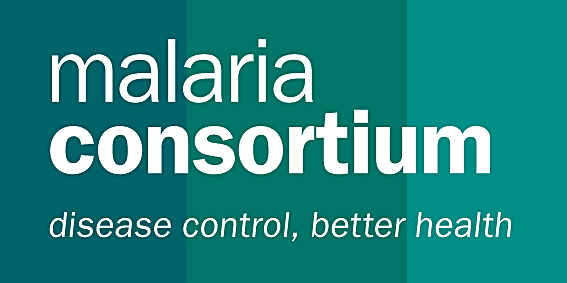 Printing and Corporate BrandingPlease provide information against each requirement. Additional rows can be inserted for all questions as necessary. Section 1 - Bidder’s general business details1. General information2. Information relating to parent or holding company (if applicable)
Please note that all further details provided after this question 2 should relate to the company that will be the contractual partner if this tender application is successful.
3. Please list the main employees who would be involved with Malaria Consortium (include out of hours contact details for those persons nominated as key contacts out of hours)4. Please provide address details for all sites: branches, warehouses, offices.5. Please provide the following details for at least 3 client references which Malaria Consortium can contact (preferably INGOs / Humanitarian Organisations with similar requirements).The client organisations response to this question will also act as your Referees. If any of the information supplied is deemed false following reference checks, your response to this RFP will be disqualified.6. Please confirm that you have sufficient insurance cover to provide for all your potential liabilities under the agreement for supply of services and that you will maintain an adequate level of insurance cover throughout the term of the agreement Yes      No7. Please give details of the levels and kinds of insurance held by your organisation, describe to which areas of the service / organisation that the insurance applies, and state the maximum value:Please include details of any insurance that you hold, outside of any insurance that would be offered by third party companies.
9. Please provide details of your five largest customers, and indicate how much they contributed to your turnover over the past year:10. Do you conform to any relevant Health and Safety and/or Environmental legislation for your Industry? Yes      No If yes, please detail relevant standards:11. Please provide details of any safety-related incidents that have occurred at any of your sites during the last 3 years:12. Do you operate the following policies? If yes to any of the above please provide a copy with your bid.13. Outline how you comply with environmental statutory and regulatory requirements15. Did any NGO/ UN agency or any independent organisation conduct a site visit for an accountability audit in the past 3 years?Yes      No If yes: who did it, when was this audit conducted, and what were the results? 

16. Will you be subcontracting any activities in order to supply Malaria Consortium?		Yes      NoIf yes, give details of relevant subcontractors and what operations they would carry out:17. How do you assess your subcontractors in terms of quality, compliance with environmental statutory requirements, competitiveness, ethical sourcing standards and capacity to supply?Section 2: Bidder capacityDetail the companies or organisations you provide similar services (printing and Branding) in, either under your company or through a partner/sub-contractorOutline for which of the following you have framework agreements or strategic partnerships, including the company name.What quality standards does your organisation adhere to e.g. ISO, UNBS? How do you ensure that the printing and branding materials used are genuine? How fast a response time can you guarantee to provide printing and branding from the time of receipt of the purchase order? What are your standard working hours and what out of hours’ services do you provide, either at normal times or in the event of an emergency? Is there any additional cost related to the out of hours’ assistance?We occasionally need placement of orders to emergencies. How fast can you respond and deliver the emergency supplies to malaria consortium head office?Do you have a system for tracking and checking supplies and shipments? If so, please describe.Section 3: Pricing proposalPlease provide an explanation of your costing methodology and charge structure so that it is transparent. Include all potential charges including your fees, any out of hours’ service fees, system access fees, etc. Please ensure that any management fee is clearly shown separately.Can you fix these prices for the duration of the contract? 			Yes		 No 	If not, please provide details of how long they will remain fixed, and how often you expect to review the rates you charge for your products/services?If prices cannot be fixed for the duration of the contract, please specify factors that would affect the price and indicate how changes in these factors would affect the price of the stated products/services:How will you ensure we always receive the best and right quality of supplies?What added value is your company able to offer? What makes your company stand out from the competition within this specific client request? (please provide details as relevant)Section 4: Purchasing Price list Annex A Section 5: Confirmation of Bidder’s compliance We, the Bidder, hereby confirm compliance with:The required specification for the productsMalaria Consortium’s Terms and Conditions of Purchase Malaria Consortium’s Child Protection policyMalaria Consortium’s Anti-Fraud and Anti-Corruption policyMalaria Consortium’s Anti-Bribery PolicyThe IAPG Code of ConductThe following documents and items are included in our bid:Section 1: Bidder’s general business detailsSection 2: Bidder capacitySection 3: Pricing proposalWe confirm that Malaria Consortium may in its consideration of our offer, and subsequently, rely on the statements made herein.Organisation name:Organisation name:Organisation name:Organisation name:Registered name of company (if different):Registered name of company (if different):Registered name of company (if different):Registered name of company (if different):Any other trading names of company:Any other trading names of company:Any other trading names of company:Any other trading names of company:Contact Name:Contact Name:Job title : Job title : Phone:Phone:Fax:Fax:Email:Email:Website: Website: Principal Address:Registered Address:Registered Address:Payment Address:Registration number:Registration number:Country of registration:Country of registration:Date of registration:Date of registration:VAT/Tax registration number:VAT/Tax registration number:Legal status of company (i.e. sole trader, partnership, private limited company, other):Legal status of company (i.e. sole trader, partnership, private limited company, other):Legal status of company (i.e. sole trader, partnership, private limited company, other):Legal status of company (i.e. sole trader, partnership, private limited company, other):Primary services provided by your company:Primary services provided by your company:Primary services provided by your company:Primary services provided by your company:Date of audited accounts:Date of audited accounts:If this is more than 15 months ago, please explain why:If this is more than 15 months ago, please explain why:Duration of audited accounts:Duration of audited accounts:If this is more than 12 months, please explain why:If this is more than 12 months, please explain why:Annual Turnover:Annual Turnover:Total net assets:Total net assets:Net Profit: Net Profit: Total current assets: Total current assets: Total current liabilities: Total current liabilities: Names of Directors:Names of Directors:Names of Directors:Names of Directors:Names of shareholders having more than 10% stake:Names of shareholders having more than 10% stake:Names of shareholders having more than 10% stake:Names of shareholders having more than 10% stake:Names of any major subsidiary companies:Names of any major subsidiary companies:Names of any major subsidiary companies:Names of any major subsidiary companies:Registered name of parent or holding company:Registered name of parent or holding company:Registration number:Date of registration:Country of registration:Country of registration:Legal Status (i.e. sole trader, partnership, private limited company, other):Legal Status (i.e. sole trader, partnership, private limited company, other):NameJob titleRole for Malaria Consortium accountDirect telephone number (one person should have 24hr availability by mobile) E-mail Address1.2.3.Name of client 1Length of ContractMonetary value of contract:Contact NamePhone NumberEmail addressOutline of goods / services supplied: Outline of goods / services supplied: Outline of goods / services supplied: Service Levels agreed (SLA’s) and how these were met:Service Levels agreed (SLA’s) and how these were met:Service Levels agreed (SLA’s) and how these were met:Name of client 2Length of ContractMonetary value of contract:Contact NamePhone NumberEmail addressOutline of goods / services supplied: Outline of goods / services supplied: Outline of goods / services supplied: Service Levels agreed (SLA’s) and how these were met:Service Levels agreed (SLA’s) and how these were met:Service Levels agreed (SLA’s) and how these were met:Name of client 3Length of ContractMonetary value of contract:Contact NamePhone NumberEmail addressOutline of goods / services supplied: Outline of goods / services supplied: Outline of goods / services supplied: Service Levels agreed (SLA’s) and how these were met:Service Levels agreed (SLA’s) and how these were met:Service Levels agreed (SLA’s) and how these were met:Client organisation% contribution to turnover1.2.3.4.5.PoliciesYes / NoOutline how these policies are embedded and adhered to within your organisationFraud and BriberyEquality & Diversity PolicyEnvironmental PolicyQuality Management PolicyHealth & Safety PolicySubcontractorLocationOperation CountryCompany Service (printing and branding)Partner / Sub Contractor Services provided  (printing and branding)ProductsFramework Agreement in Place (yes/no)Strategic Relation with a Supplier (yes/no)If yes, Supplier NameBrandingPrintingOther (please specify)Code Item Name/SpecificationItem DetailsQ’tyUnitsUnit Cost Inclusive VATTotal CostPA8BrochuresA4, Artmart, 90g/m21PiecePA11Letter headsfull colour A4, executive bond paper1PiecePA24PVC bannersPer sq mtr, non refl1Sq MtrPA25PVC stickersA31PiecePA27Report cardsA4 one sided, saddle stiching, NCR top whie, cover Manilla Pink 180 gm1PiecePA28PhotocopyingA2 (Plan copy)1PiecePA29PhotocopyingA3 black & white, one sided1PiecePA30PhotocopyingA4 black & white, one sided1PiecePA31PhotocopyingA4 colour1PiecePA32PhotocopyingA3 colour1PiecePA33PhotocopyingColour paper (separators)1PiecePA34PhotocopyingTransparent paper (black & white)1PiecePA35PhotocopyingTransparent paper (colour)1PiecePA36Printing (Black & white)A4, two sided, 46 pages, perfect binding, art paper 130gsm, cover artboard paper 250gsm1PiecePA37Printing (Black & white)A3, two sided, 46 pages, perfect binding, art paper 130gsm, cover artboard paper 250gsm1PiecePA38Printing (Colour)A4, two sided, 46 pages, perfect binding, art paper 130gsm, cover artboard paper 250gsm1PiecePA39Printing (Colour)A3, two sided, 46 pages, perfect binding, art paper 130gsm, cover artboard paper 250gsm1PieceLE1Illuminated signs/sign posts4 feet - 1 side Branding 1PieceLE2Non illuminated signs/signposts4 feet - 2 sides Branding 1PieceLE3Plastic bannersBranding 1MetreLE4TeardropsBranding 1PieceLE5MugsBranding 1PieceLE7UmbrellasBranding 1PieceLE8Awards A4Branding 1PieceLE9Awards A5Branding 1PieceLE12Toilet signage15x10 cm (Branding)1PieceLE13Desk stand labels(Laser engraving)1PieceLE14Name tags/door labels(Laser engraving)1PieceLE21Conference tables(Laser engraving)1PieceLE22Dining tables/chairs(Laser engraving)1PieceLE23Double-decker beds(Laser engraving)1PieceLE23Laboratory chairswooden top(Laser engraving)1PieceLE24Laboratory stoolswooden top(Laser engraving)1PieceLE25Library book shelves(Laser engraving)1PieceLE26Microscope cover(Laser engraving)1PieceLE27Microscope slides(Laser engraving)1PieceLE28Multi lock(Laser engraving)1PieceLE29Office tables(Laser engraving)1PieceLE41Name tagsPlastic1PieceLE42Name tagsSilver1PieceLE43Name tags BadgesGold1PieceLE44Embossing seals & stickers1PieceUF1Black berets1PieceUF2Cap badgesmetallic1PieceUF3Cotton blouses1PieceUF4Cotton shirts1PieceUF5Plastic aprons1PieceUF6Polo shirts for women180 gms cotton - branded1PieceUF8Polo shirts for men220 gms cotton - branded1PieceUF10Shoulder badges1PieceUF14ApronsChequered1PieceUF15ApronsCotton1PieceUF16ApronsPolyester1PieceUF17Drop sheet wrapper1PieceUF24Cotton over coatsAll sizes1PieceUF25Cotton overallsLogo front & back 1PieceUF26Khaki JacketsLogo front & back1PairUF30Khaki overallsLogo front & back 1PieceUF48Business cards size 9x5 cm 1PieceUF49Certificates with design (black & white) A4 size1PieceUF50Certificates with design (coloured) A4 size1PieceUF51Polo T-shirts with just MC logo180 gms cotton 1PieceUF52Polo T-shirts with images front or back (A5 size)  180 gms cotton 1PieceUF54Round neck T-shirts with just MC logo180 gms cotton 1PieceUF55Round neck T-shirts with images front or back (A5 size)  180 gms cotton 1PieceUF57V-neck T-shirts with just MC logo180 gms cotton 1PieceUF58V-neck T-shirts with images front or back (A5 size)  180 gms cotton 1PieceUF60Banners with image (MC logo)1PieceUF61Tent 50 seater with image (MC logo)1PieceUF62Flags with MC logo (2mx1m)1PieceUF63Caps with logos 1PieceUF64Stickers big size with MC logo (11x11)1PieceUF65Stickers medium size with MC logo (25x29)1PieceUF66Stickers small size with MC logo (39x44)1PieceUF67Plastic scotch tape with MC logo1PieceUF68A4 size booklet (one face) with ring binder & hard cover < 50 pages 1PieceUF70A4 size booklet (two faces) with ring binder & hard cover < 50 pages 1PieceUF72A5 size booklet (one face) with hard cover < 50 pages 1PieceUF74A5 size booklet (two faces) with hard cover < 50 pages 1PieceUF76A4 size booklet (Carbonized) with hard cover < 50 pages 1PieceUF78A5 size booklet (Carbonized) with hard cover < 50 pages 1PieceAcceptance by the Bidder: …………………………………………………………………….Signature …………………………………………………………………….
Name……………………………………………………………………..
Job Title……………………………………………………………………..
Company……………………………………………………………………...
Date